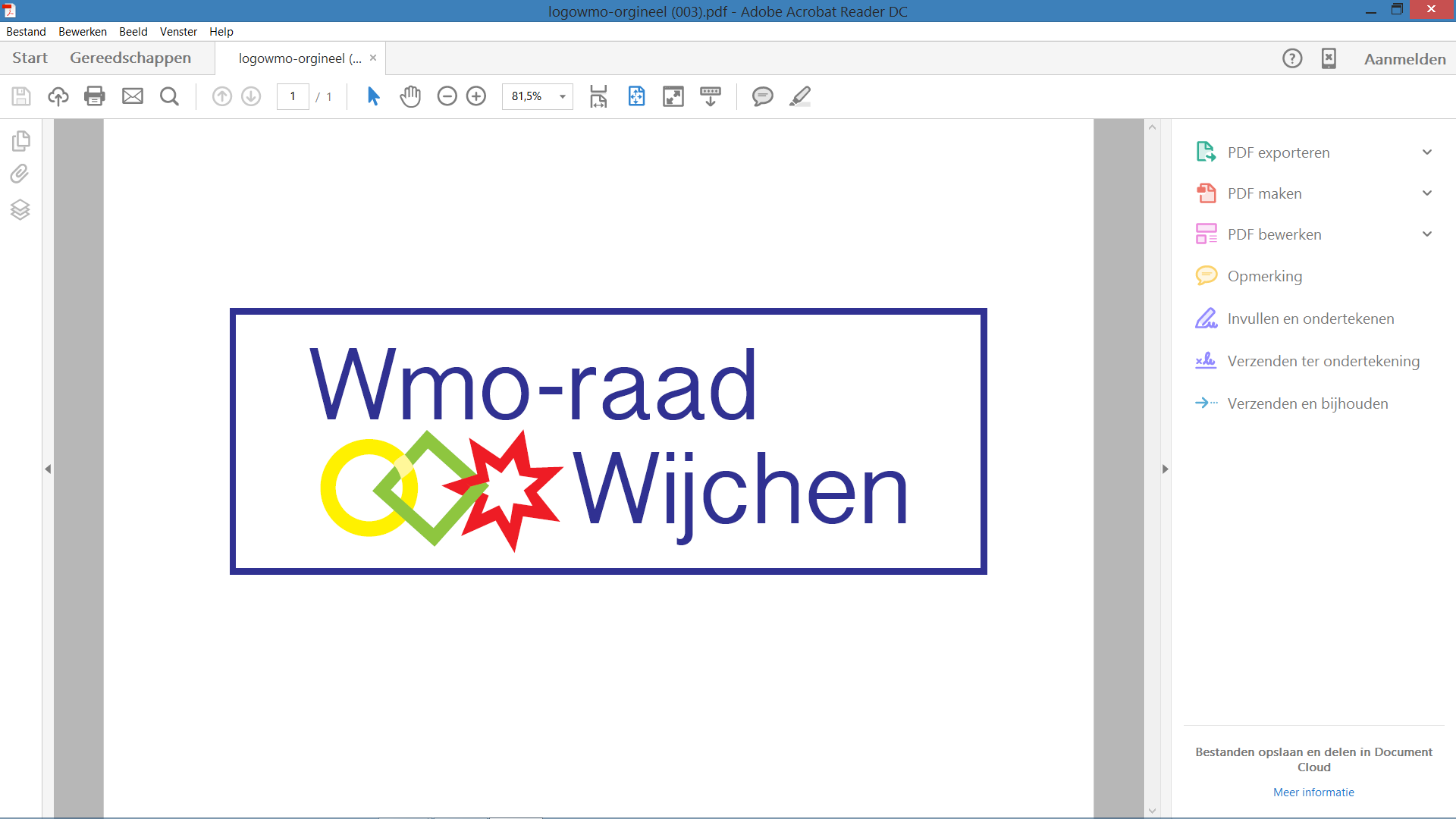 Hoe kijken we terug op de ontmoeting met de CPW 
Van het gesprek/de kennismaking wordt een korte besluitenlijst gemaakt en rond gestuurd. Vaststelling agenda
De vergadering van 10 november zal zonder Henk plaatsvinden. Gerard neemt het voorzitterschap die dag op zich. 
De agenda wordt vastgesteld.Goedkeuring notulen van 8 september 2021
De Wmo-raad heeft nog niets van vernomen inzake de Thematafels. Hier wordt navraag naar gedaan.    De notulen worden goedgekeurd. Brief aan politieke partijen
Het proces er naar toe was erg zorgvuldig en intelligent. De vraag is nu of ze er iets mee hebben gedaan. De Wmo-raad is er nog niet helemaal uit, of er een vervolg op moet komen. Misschien een artikel in de Wegwijs zetten over de adviezen? Voorlopig laten ze dit punt even liggen en wachten ze af wat er gereageerd wordt. Katja gaat navraag doen bij de partijen die niet gereageerd hebben. Onze wensen kunnen bij een coalitieakkoord wellicht nog een rol spelen. Reactie van het College op ons advies H.H. hulp
Tijdens de raadsvergadering is er voor variant 1 gekozen. Ons advies werd door een lid van de Wmo-raad voorgelezen. Het advies werd met open armen ontvangen. Mensen die nu huishoudelijke hulp ontvangen blijven de geïndiceerde uren behouden. Er kan pas wat veranderen als de huidige indicatie afloopt. Bij de mensen die nieuw binnenkomen gaan ze kijken of het werk in 2 uur gedaan kan worden. 
Wethouder Titus Burgers gaat na hoe het zit met betrekking tot de huishoudelijke hulp bij de instellingen. Info vanuit de gemeenteHuishoudelijk hulp
1 november gaat de nieuwe regeling in. Volgende week is er instructie bijeenkomst waarin de nieuwe richtlijnen worden besproken. Centraal komt naar voren dat er een richtlijn is, maar het toch maatwerk blijft. Als er veel veranderd in uren, wordt er gekeken naar een overgangsregeling. Om te zorgen dat alles goed blijft lopen zal er een keer in de drie weken een overleg met de consulenten plaatsvinden. Inclusieagenda
Er is eindelijk in het College een klap op gegeven. Op 28 oktober is een activiteitje gepland om het proces af te sluiten. De inzet van beleidsambtenaren voor de Inclusieagenda ondergaat een verandering. Er is een volgende formele bijeenkomst gepland. Hiervoor zal iemand van de CPW worden uitgenodigd. 
De bedoeling is dat het straks niet meer door de gemeente gedragen wordt, maar door de inwoners. Ambtenaren die erbij betrokken zijn, gaan het vervolg verder op zich nemen. Zij nemen de agenda die is opgesteld door de werkgroep als leidraad. Ze beginnen met het onderwerp vervoer, toegankelijkheid en wonen. De Wmo-raad is teleurgesteld, dat het proces wat liep, is stop gezet en de eerdere procedure met Kick off en werkgroepsactiviteiten zijn ‘weggeschreven’.De Wmo-raad krijgt binnenkort een uitnodiging voor een bijeenkomst huiselijk geweld en een bijeenkomst kindermishandeling. Cliëntervaringsonderzoek
Het resultaat van dat onderzoek is binnen en gaat binnenkort naar het College. De Wmo-raad zal in de volgende vergadering daarover geïnformeerd worden.	Naast de tekorten in de bouw, zijn er nu ook tekorten voor onderdelen bij de leverancier bij Welzorg. 
Er is ook een landelijk tekort aan het huishoudelijke hulp personeel en taxichauffeurs.  
Twee  leden hebben meegedaan aan het Mantelzorgonderzoek. Het werd vreemd gevonden, dat men de locatie voor het interview zelf moest regelen. 
Ook vonden ze de mail met de uitnodiging voor deelnam aan het onderzoek die zij hebben gekregen met daarin het verzoek deel te nemen aan het onderzoek voor een deel van de doelgroep te moeilijk en daardoor niet uitnodigend.Info vanuit Koepel Sociaal Domein WijchenDe Koepel is nu twee keer bij elkaar geweest. De Koepel bestaat uit twee groeperingen: een groep die een financiële relatie hebben met de gemeente en een groep, die een onafhankelijke instituut zijn jn de gemeente.        Er functioneert een agendacommissie. De voorzitter van de Wmo-raad zal het       voorzitterschap voor een jaar invullen. De vergaderingen werden ruim bezocht door de       leden. Het komende jaar zullen ze samen aan de slag gaan.        In juni 2022 wordt het functioneren van de Koepel Sociaal Domein geëvalueerd.Een minpunt is dat er niemand van de gemeente aan tafel zit. Voorheen was dit wel het   geval. Of er nog een jaarverslag komt, is nog niet zeker.?  Vanuit de overige aandachtsgebieden
- stand van zaken website
Ondertussen is er contact geweest tussen Gerard en Emre. Emre heeft de notulen op de website gezet. De agenda zal niet meer standaard op de website komen te staan. Emre heeft ook een handleiding gemaakt en zal voorlopig het technische gedeelte van de website op zich nemen totdat er iemand is die deze taak gaat overnemen. 
- stand van zaken publiciteit
Er is besloten om weer meer stukken/adviezen in de Wegwijs te gaan zetten. Eerst wordt er kennis gemaakt met de mensen van de Wegwijs.Henk en Hans gaan dit oppakken.Samenstelling Wmo-raad WijchenEen lid zal als adviseur betrokken blijven bij de Wmo-raad. Een nieuwe kandidaat die vanaf juli kennis heeft gemaakt met de Wmo-raad wil het contact continueren en zal per 1 jan 2022 formeel lid van de Wmo-raad worden. Het nieuw lid ervaart dat de communicatie met de gemeente te langzaam gaan. De andere leden zijn het hier niet helemaal mee eens. Zij vinden dat de relatie met de gemeente de afgelopen jaren is verbeterd en zij steeds meer met elkaar bereiken. Rondvraag
 Mocht er behoefte zijn aan input vanuit de gemeente over bepaalde onderwerpen tijdens de vergaderingen, geef dit dan door aan onze contactambtenaarEr is met Wethouder Paul Loermans een aantal keer gecorrespondeerd over de problematiek rondom Leerlingenvervoer. De wethouder heeft hier toen serieus op gereageerd, maar de Wmo-raad krijgt nu toch het idee dat het een open einde heeft. Dit onderwerp niet laten lopen. Er is besloten om een gesprek te regelen met hierbij betrokken gremia Woonzorgvisie van de gemeente gehad. Is deze nog actueel? Noortje zal de stukken aan leveren. Aan de hand daarvan wordt er gekeken om iemand vanuit de gemeente aan te laten sluiten tijdens de volgende vergadering.Wat is de uitkomst inzake het stuk omtrent de Monitor Jeugd? Noortje gaat hier achteraan.De inloggegevens van Facebook en Twitter doorsturen naar belanghebbenden. SluitingDe voorzitter sluit de vergadering.13 oktober 2021PlaatsPastorie van de Antonius Abt KerkVoorzitter Henk GrootveldNotulist Lissy van Delden      Aanwezig: WMO raad.     Gemeente Wijchen      GastenHenk Grootveld, Thea van Vlijmen, Katja Jamin, Rudy de Kruijf, Gerard Wesseling, Hans Gunsing,Ben PentermanNoortje van de Pas